ΕΛΛΗΝΙΚΗ ΔΗΜΟΚΡΑΤΙΑ ΝΟΜΟΣ ΔΩΔΕΚΑΝΗΣΟΥ                 ΙΔΡΥΜΑ ΔΗΜΟΤΙΚΟΣ ΟΡΓΑΝΙΣΜΟΣ ΠΡΟΝΟΙΑΣ ΡΟΔΟΥ                                                               ΠΡΟΥΠΟΛΟΓΙΣΜΟΣ  2018                                                              ΓΕΝΙΚΗ ΑΝΑΚΕΦΑΛΑΙΩΣΗΕΣΟΔΑΔΑΠΑΝΕΣ Ψηφίσθηκε με την αρ. 48/17 ΑΠΟΦ. Δ.Σ.  Δ.Ο.Π. και εγκρίθηκε με την αρ. 1031/17 απόφαση του Δημοτικού ΣυμβουλίουΔήμου Ρόδου.                             Ρόδος  1/12/2017 Ο ΠΡΟΕΔΡΟΣ                                 ΤΑ ΜΕΛΗ ΣΩΤ.ΠΕΤΡΑΚΗΣ                        Μ.Παγκάς                                                  Σ.Καλαθενός                                                  Δ. Μουτάφη                                                   Σ. Παπακωνσταντή                                                  Σ. Ηλιοπούλου                                                  Μ. Παυλίδης                 ΠΡΟΗΓΟΙΚ.ΕΤΟΣ 2017              ΠΡΟΗΓΟΙΚ.ΕΤΟΣ 2017           ΟΙΚΟΝΟΜΙΚΟ ΕΤΟΣ 2018           ΟΙΚΟΝΟΜΙΚΟ ΕΤΟΣ 2018ΑΝΑΚΕΦΑΛΑΙΩΣΗ ΕΣΟΔΩΝΔιαμορφωθέντα μεχρι 31/7/17Βεβαιωθέντα μέχρι 31/7/17Ψηφισθέντα Εγκριθέντα 0  ΤΑΚΤΙΚΑ ΕΣΟΔΑ  1.417.219,14    647.059,001.407.923,851.407.923,851  ΕΚΤΑΚΤΑ ΕΣΟΔΑ    128.411,86        1.452,00   121.035,00   121.035,002 ΕΣΟΔΑ ΠΑΡΕΛΘΟΝΤΩΝ ΟΙΚΟΝΟΜΙΚΩΝ ΕΤΩΝ (Π.Ο.Ε.) ΠΟΥ ΒΕΒΑΙΩΝΟΝΤΑΙ ΓΙΑ ΠΡΩΤΗ ΦΟΡΑ           653,00              0,00           615,00             0,003  ΕΙΣΠΡΑΞΕΙΣ ΑΠΟ ΔΑΝΕΙΑ & ΑΠΑΙΤΗΣΕΙΣ ΑΠΟ Π.Ο.Ε.           532,94               0,00             685,94          685,94  4  ΕΙΣΠΡΑΞΕΙΣ ΥΠΕΡ ΤΟΥ ΔΗΜΟΣΙΟΥ & ΤΡΙΤΩΝ & ΕΠΙΣΤΡΟΦΕΣ ΧΡΗΜΑΤΩΝ    592.000,00     199.353,29       402.000,00     402.000,005  ΧΡΗΜΑΤΙΚΟ ΥΠΟΛΟΙΠΟ   164.411,86      164.411,86      189.071,64     189.071,64ΣΥΝΟΛΟ ΕΣΟΔΩΝ2.303.228,80    1.012.276,15    2.121.331,43   2.121.331,43            ΠΡΟΗΓ.  ΟΙΚ. ΕΤΟΣ 2017            ΠΡΟΗΓ.  ΟΙΚ. ΕΤΟΣ 2017        ΟΙΚΟΝΟΜΙΚΟ ΕΤΟΣ 2018        ΟΙΚΟΝΟΜΙΚΟ ΕΤΟΣ 2018ΑΝΑΚΕΦΑΛΑΙΩΣΗ ΔΑΠΑΝΩΝ Διαμορφωθέντα μέχρι 31/7/17Βεβαιωθέντα μέχρι 31/7/17Ψηφισθέντα Εγκριθέντα6  ΕΞΟΔΑ ΧΡΗΣΗΣ  1.507.800,00       549.830,07     1.428.600,00 1.428.600,00  7  ΕΠΕΝΔΥΣΕΙΣ     260.537,00         12.437,84        219.536,31    219.536,318  ΠΛΗΡΩΜΕΣ ΠΟΕ & ΛΟΙΠΕΣ ΑΠΟΔ.& ΠΡΟΒΛ.     527.815,65       283.416,64        468.415,56    468.415,569  ΑΠΟΘΕΜΑΤΙΚΟ         7.076,15                   0,00             4.779,56       4.779,56ΣΥΜΟΛΟ ΔΑΠΑΝΩΝ   2.303.228,80       845.684,55      2.121.331,43 2.121.331,43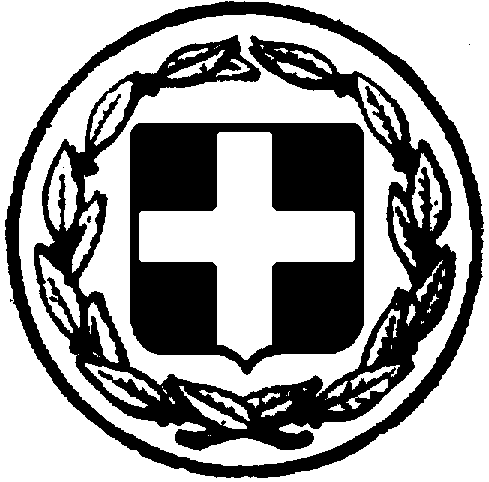 